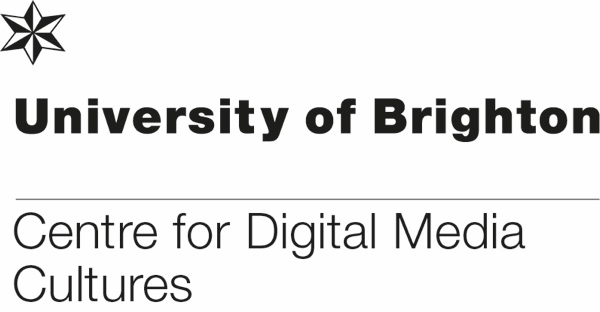 Visiting Research Fellowships in the Centre for Digital Media Cultures, University of Brighton (up to £2,000 of expenses paid)Guidance for Applicants The Centre for Digital Media Cultures is inviting applications for Visiting Research Fellows, including theoretical research, practice-based research and enterprise-related research (community or industry engagement). The aim of the selective scheme is to provide external researchers, artist and entrepreneurs with a recognised and visible platform for producing excellent research within the Centre for Digital Media Cultures. Collaborative output or bid development with staff is particularly encouraged. Visiting Fellows will make excellent contributions to their fields and will join the vibrant research community in the Centre for Digital Media Cultures and contribute to it. Travel, accommodation and fellowship-related research costs of up to £2,000 are part of the Fellowship, but no salary or stipend is paid. Fellowships usually expected to last between two weeks and two months and, for this round, must finish before the end of July 2019. Visiting Fellow’s work should clearly align with at least one member of the Centre for Digital Media Cultures and should work with them to develop their application; staff will also detail their support on the application form. Ideally, applicants will also explain in the application how their work fits into one of the University’s “Futures”. Applicants are also encouraged to check online for more information on research and enterprise at the University of Brighton. Applicants are encouraged to apply for external funding in relation to their fellowship (we can suggest schemes), but it is not a condition, and the timeline for this round might prevent this. Benefits for Visiting Fellows include engaging with a vibrant research community, research and career development, networking, the fellowship-related costs.For the duration of their fellowship, Visiting Fellows also receive:The title “Visiting Research Fellow” A listing on the University website Library card and access Temporary University of Brighton email address Access to a shared desk space for some of their fellowship where possibleA Health and Safety induction by the Deputy Head of School for Research and Enterprise A platform for engaging with staff and postgraduate students in the Centre and the Futures A certificate of their fellowship Potentially, access to or engagement with specific facilities and spaces (e.g. labs, exhibition spaces or technical facilities) if negotiated through the supporting member of staff (liaising directly with Tim Lane) and subject to approval by the relevant Head of School. The member of staff from the Centre for Digital Media Cultures who supported their application will be their point of contact in the Centre and University. Visiting Fellows are expected to:Cover their own insurance, travel, accommodation, subsistence and any research-related costs that exceed the £2,000 budgetPursue a specific program of work Spend at least some of their fellowship time in residence at the University of BrightonContribute a seminar, workshop or lecture to the CentreEngage with the PGR community of PhD students, for example through a workshop or a Q&A session Consider working on a joint publication or external funding application with one or several members of staff in the CentreContribute to social media, blog and/or website for the Centreconduct themselves in line with the spirit of University and School policies such as GDPR, Social Media, research ethics and integrity, and others relevant ones Take all budget-related actions (booking of travel etc) in close liaison with our administrative teamVisiting Fellow status is generally offered to:Researchers from another institution, either from the UK or abroadIndividuals working in the private or public sectorSelf-employed researchers, artists, entrepreneursEligible Costs Travel to and from Brighton (quotes and booking provided by our administrative team)Accommodation in Brighton (quotes and booking provided by our administrative team)Research-related costs that pertain to the work proposed for the fellowship, e.g. workshop-related costs, output-development related costs, bid-development related costs, …Application ProcessUse the application form overleafThe application deadline is 1st April 2019Please submit your application form to our Research and Enterprise administrator Elodie Marandet, E.Marandet@brighton.ac.uk. Applications will be considered by the Centre’s Management Board. Applicants will be notified by 15th April 2019Fellowships have to take place between 1st May and 31st July 2019. Criteria for Reviewing Applications:Quality and track record of the Applicant Quality of the proposed work and outcomes/outputsViability of the proposed work (funding, timescales, etc) Benefit to the Centre for Digital Media CulturesStrength of support by member of staffApplication Form – Centre for Digital Media Cultures Research FellowshipPlease attach a 2-page CV that includes a short (around 150 word) biography. * Applicants need to work closely with our administrators Elodie Marandet E.Marandet@brighton.ac.uk or Katherine Campbell kc19@brighton.ac.uk to get official quotes for travel and accommodation – please allow time for this. Applicant DetailsApplicant DetailsFull Name Email Address Which of these describes your research best? Delete as appropriate Theoretical research, artistic/practice-based research, enterprise-related research (community or industry engagement)Fellowship DetailsFellowship DetailsWhat is the proposed duration and what are the suggested dates for your fellowship?How much of it will be spent physically at Brighton (provide rough dates)?What is your plan of activities and research for the fellowship? (around 250 words)Which member(s) of staff from the Centre for Digital Media Cultures have you engaged with in developing this application?Centre for Digital Media Cultures member of staff’s statement of support (around 150 words). How will you work with the member(s) of staff during your fellowship? (around 150 words)What would be the outcomes/outputs of your visiting fellowship (around 150 words)? Is there any access to specific technical facilities or spaces (e.g. Watts Data Lab, Fablab, VR lab, other labs, exhibition space) that would be required (and who has this been discussed with)? Which Brighton Future(s) does your work align with and how could you imagine working with them (around 150 words)? How would you benefit from the Fellowship (around 150 words)? What kind of research seminar, exhibition, workshop and/or lecture would you contribute to the Centre for Digital Media Cultures?How would you engage with the Centre’s community of PhD students? If applicable, what are the external partners (e.g. community or industry) that your fellowship would engage with, and how and why? Would you be prepared to contribute to the Centre for Digital Media Cultures online and/or social media profile?What is the detailed budget breakdown for the £2,000 of your fellowship (including estimates)?* How will you cover any fellowship related costs (including self and external funding and covering your time) that are above the £2,000 fellowship budget? Have you attached a 2-page CV that includes a short (around 150 word) bio?Date and Signature (electronic) 